Table S1. Unadjusted and adjusted models used to find cut-points.Note: Fasting glucose and 2-hour glucose were transformed by adding 10 and then taking the natural logarithm.a Body Mass Index in the models to find Body Mass Index cut-points. Waist circumference in the models used to find waist circumference cut-points.Figure S1. The age-adjusted relationship between body mass index (BMI) and fasting glucose by ethnic group.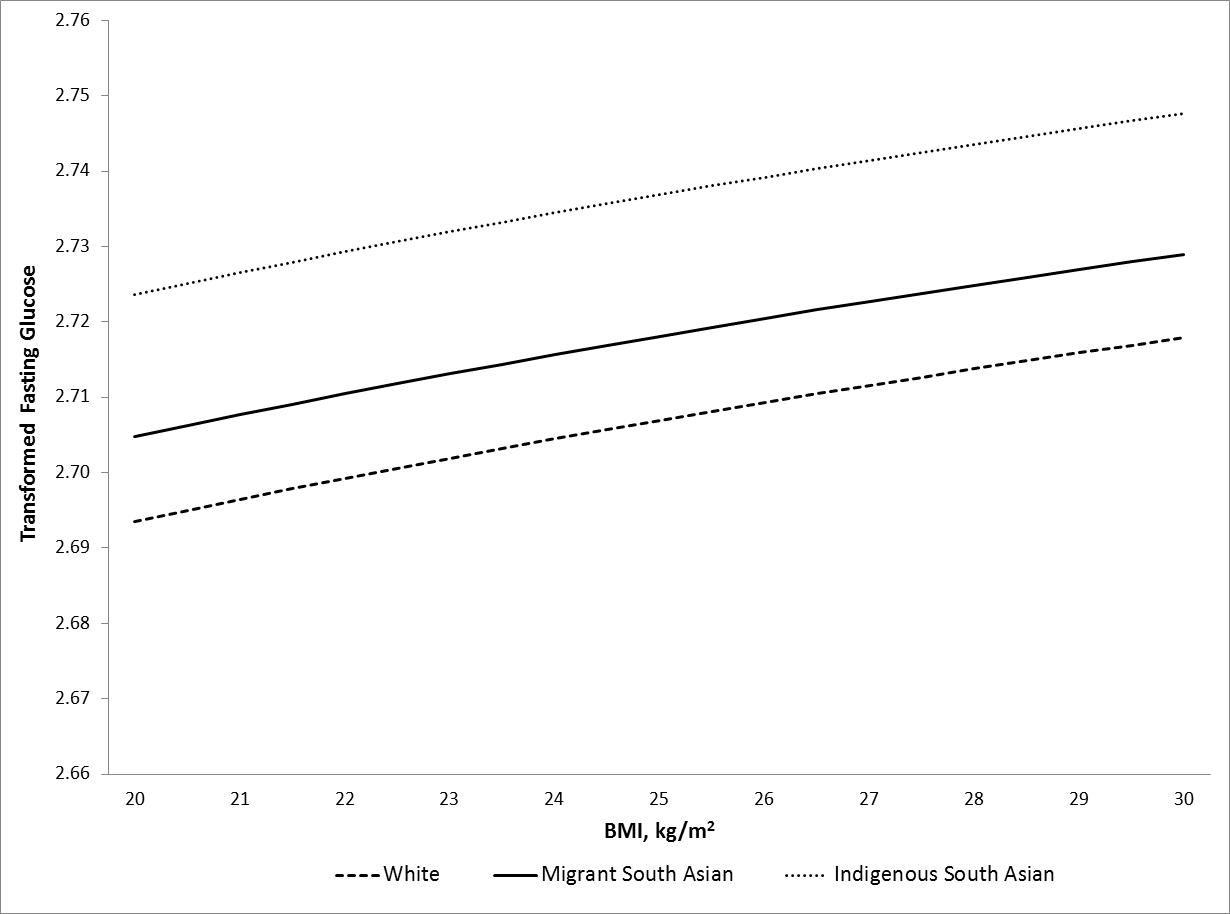 Figure S2. The age-adjusted relationship between body mass index (BMI) and 2-hour glucose by ethnic group.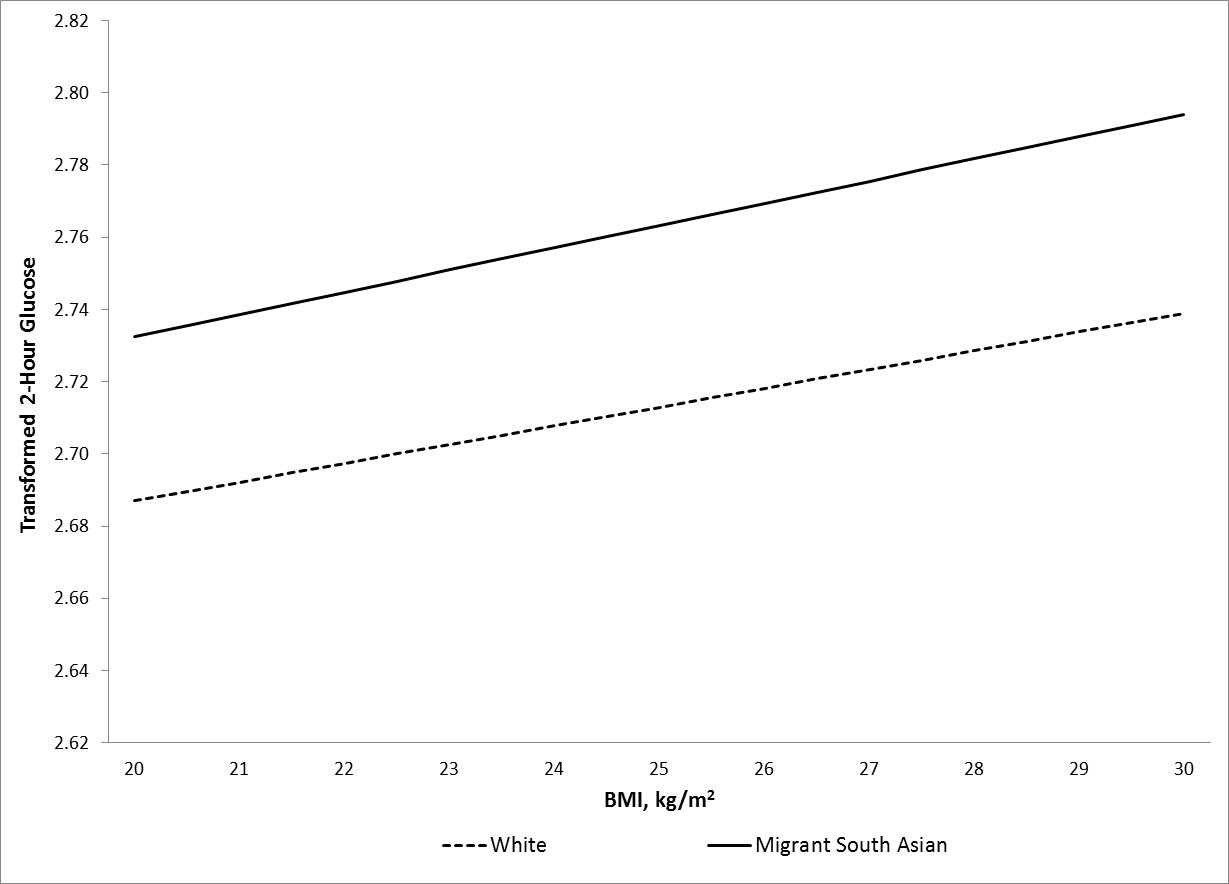 Figure S3. The age-adjusted relationship between waist circumference and fasting glucose by ethnic group in men.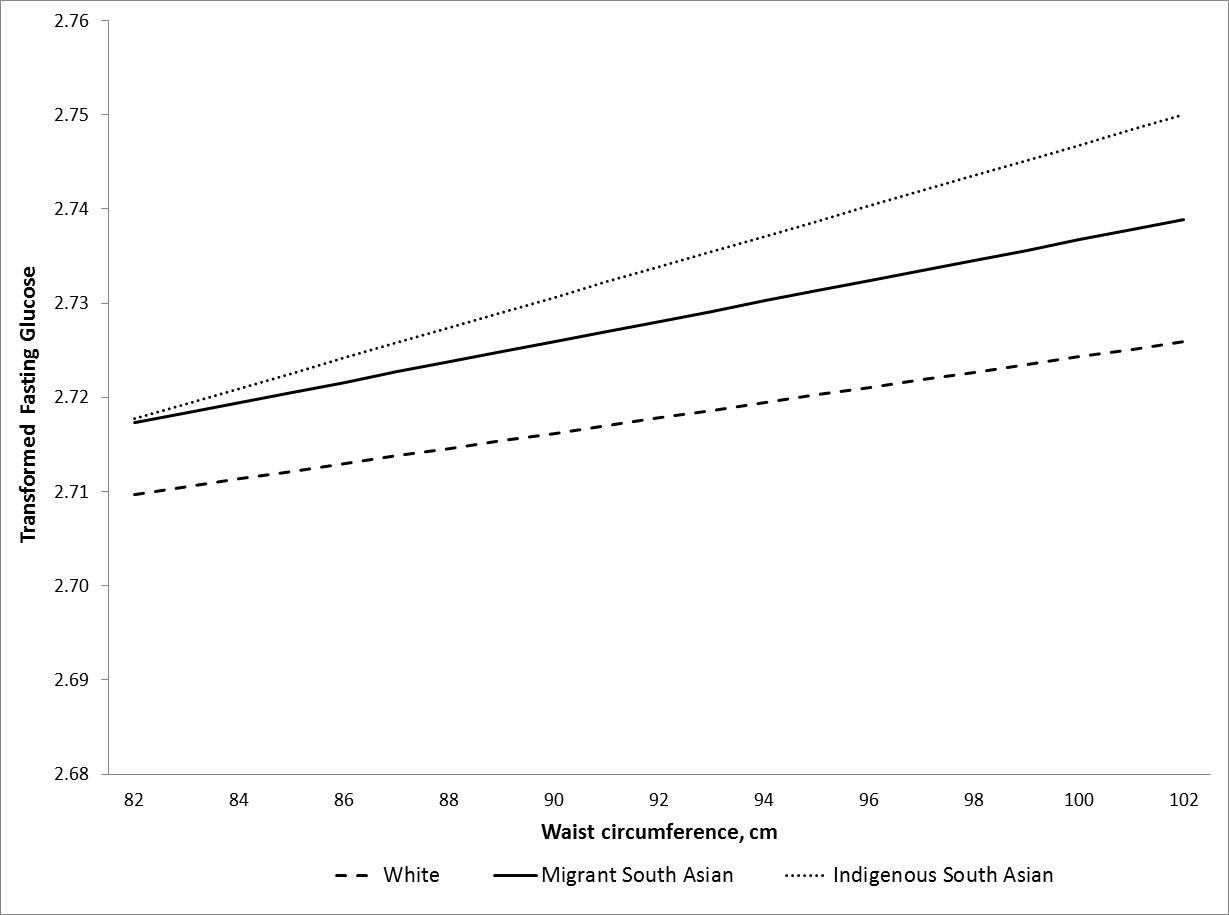 Figure S4. The age-adjusted relationship between waist circumference and 2-hour glucose by ethnic group in men.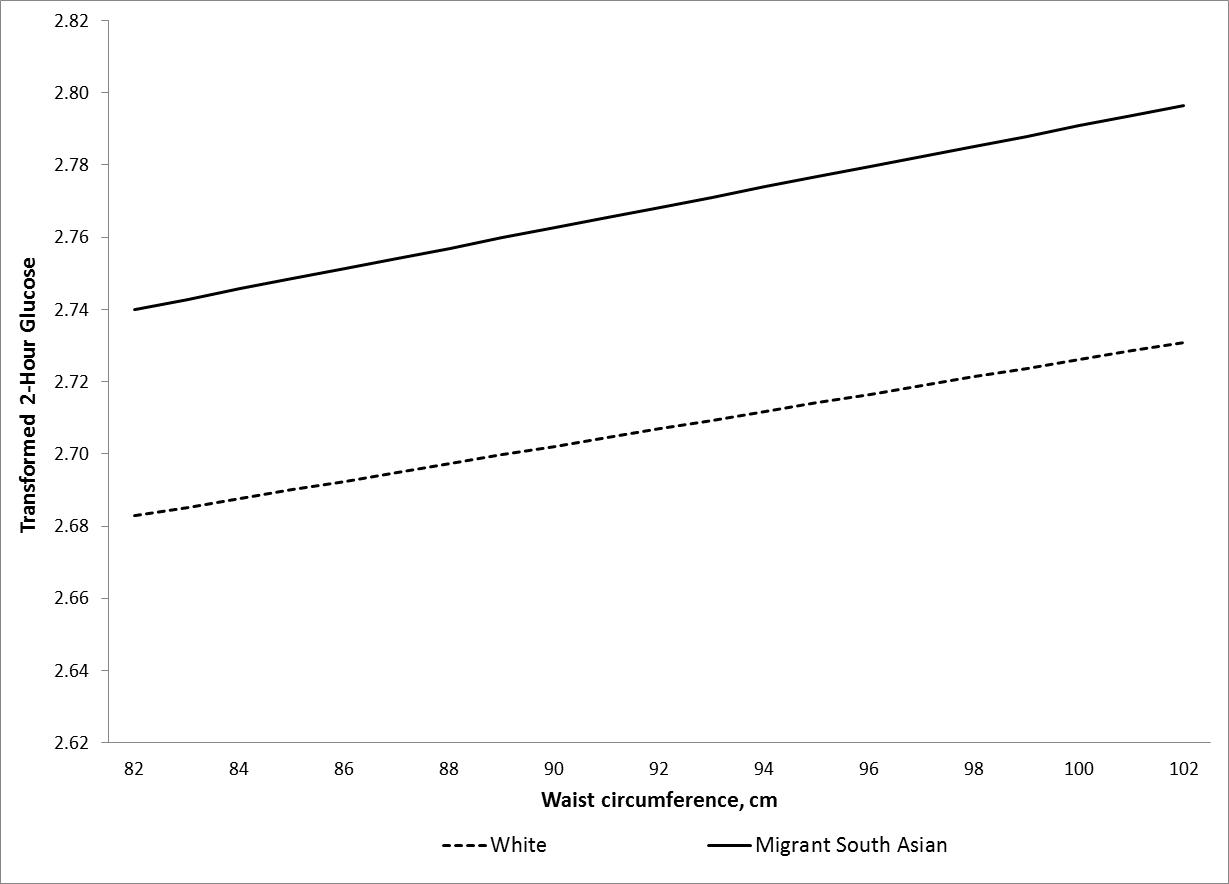 Figure S5. The age-adjusted relationship between waist circumference and fasting glucose by ethnic group in women.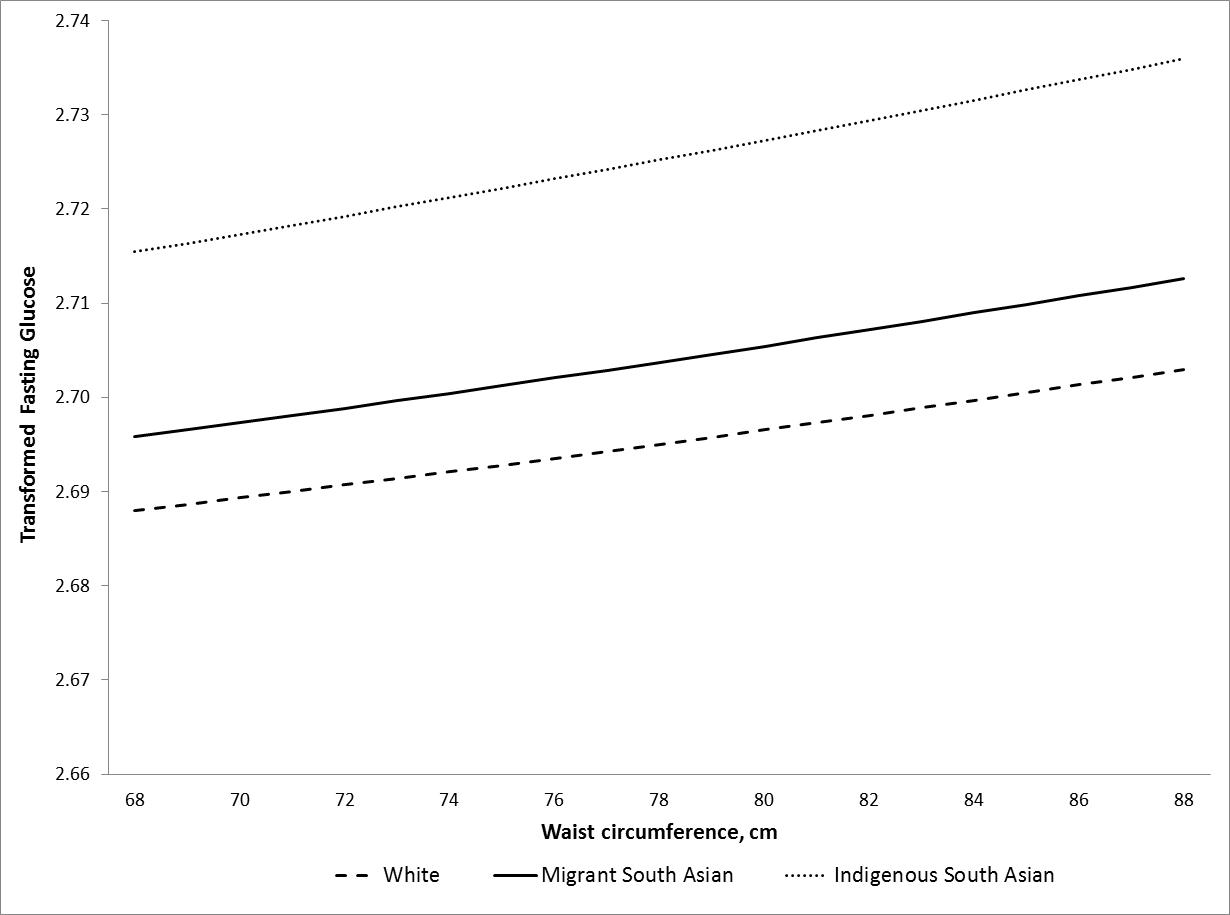 Figure S6. The age-adjusted relationship between waist circumference and 2-hour glucose by ethnic group in women.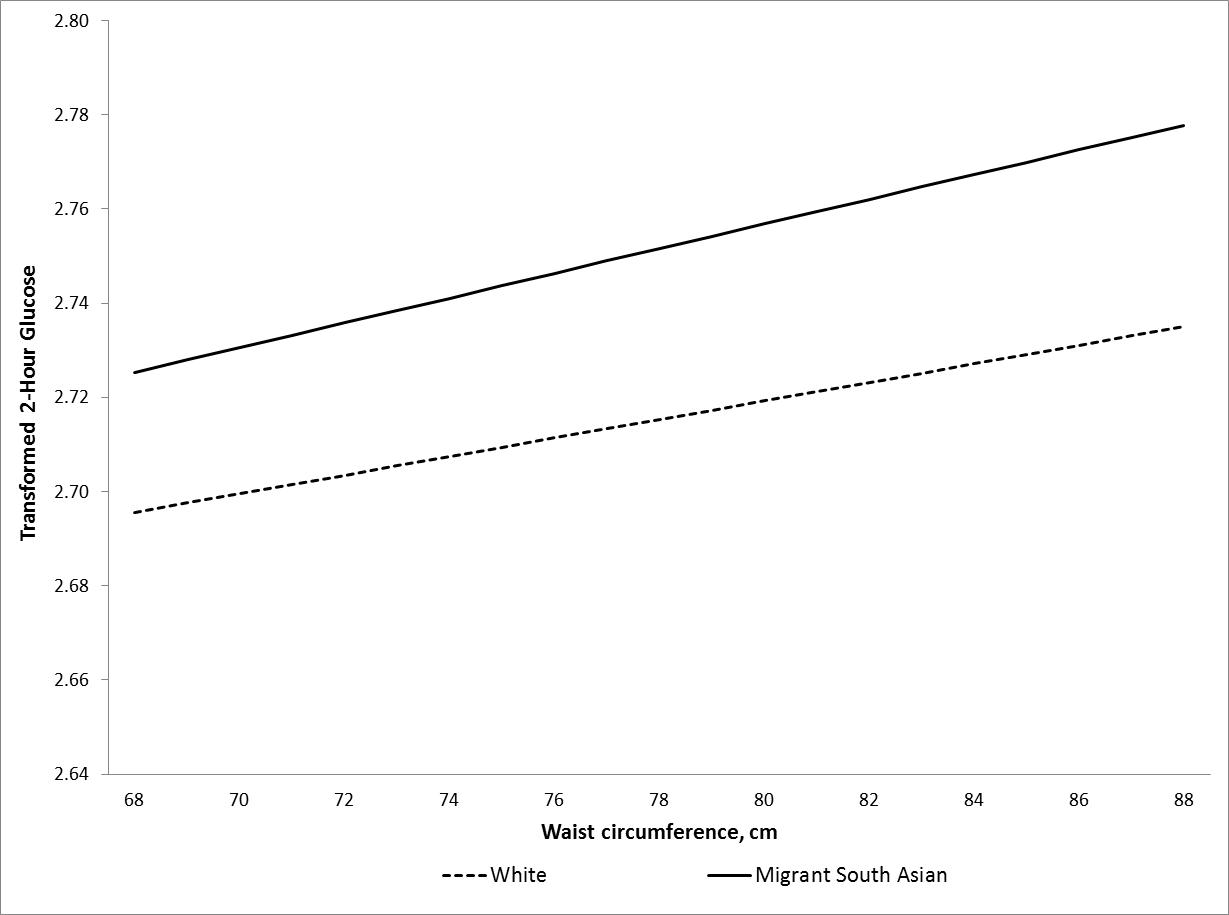 BMIBMIBMIWaist Circumference in MenWaist Circumference in MenWaist Circumference in MenWaist Circumference in WomenWaist Circumference in WomenWaist Circumference in WomenVariable transformationCoefficientStandard errorVariable transformationCoefficientStandard errorVariable transformationCoefficientStandard errorFasting glucoseConstantNone2.67380.0058None2.65550.0124None2.69070.0049Migrant South AsianNone0.01140.0043None-0.01440.0088None0.00150.0062Indigenous South AsianNone0.03090.0106None-0.05800.0238None0.00860.0162AdiposityaLn(BMI/10)0.06020.0051None0.00080.0001(Waist/100)^20.04810.0045InteractionNone-0.000010.0001None0.00030.0001None0.00010.0001Age(Age/10)^-2-0.54880.0638(Age/10)^-2-0.30510.0979(Age/10)^-2-0.62280.08242-hour glucoseConstantNone2.55140.0115None2.45660.0266None2.44270.0202Migrant South AsianNone0.02650.0229None0.02300.0575None-0.01480.0373AdiposityaNone0.00520.0004None0.00240.0003None0.00200.0002InteractionNone0.00100.0008None0.00040.0006None0.00070.0004Age(Age/10)^30.00030.00002(Age/10)^30.00020.00003None0.00240.0002